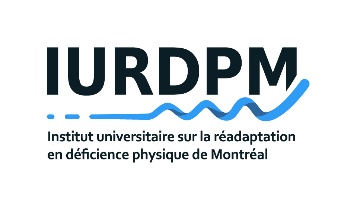 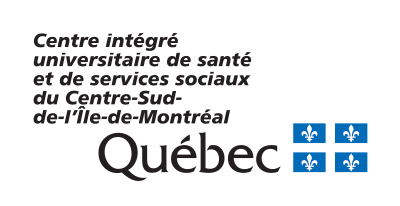 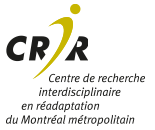 OFFRE D’EMPLOI Agent ou agente de planification de programmation et de recherche
Coordonnateur ou coordonnatrice de recherche cliniqueInstitut universitaire sur la réadaptation en déficience physique de MontréalÉtablissement : CIUSSS du Centre-Sud-de-l'Île-de-MontréalTitre d'emploi : Coordonnateur ou coordonnatrice de recherche clinique (Agente ou agent de planification, de programmation et de recherche)Site : Pavillon Gingras-LindsayStatut de l’emploi : Remplacement jusqu’en septembre 2024, possibilité de prolongationQuart de travail : JourÉchelle salariale : Entre 27.08$ et 47.98$ (selon expérience)Type de poste : Personnel syndiqué, référence CAT4-22-6852
Numéro de poste : 10101570L’Institut universitaire sur la réadaptation en déficience physique de Montréal
Établi au sein du CIUSSS du Centre-Sud-de-l’Île-de-Montréal (CCSMTL), l’Institut universitaire sur la réadaptation en déficience physique de Montréal (IURDPM) regroupe plus de 60 chercheurs et chercheuses ainsi que 240 étudiants interdisciplinaires voués au développement de connaissances et de pratiques dans les créneaux de la mobilité, la communication et la cognition, de même que l’environnement et les services. Les équipes de recherche sont déployées sur les pavillons Gingras-Lindsay et Laurier. Le Centre de recherche interdisciplinaire en réadaptation du Montréal métropolitain (CRIR), l’un des plus importants centres de recherche sur la réadaptation au Canada, est le centre de recherche de l’IURDPM. Site web de l’IURDPM : https://iurdpm.ca/fr                    Site web du CRIR : https://crir.caDescription de l’assignationSous la responsabilité de la cheffe de service et en étroite collaboration avec la direction scientifique de l’IURDPM, la coordonnatrice ou le coordonnateur de recherche clinique assure la mise en œuvre de la programmation de recherche et le déploiement des activités liées à la mission universitaire de l’IURDPM. Plus spécifiquement, cette personne assure le maillage entre les chercheurs et les milieux cliniques. Elle facilite le développement de partenariats de recherche, elle planifie des activités de transfert de connaissances, elle accueille les étudiants de recherche, elle offre du soutien aux chercheurs et à leur personnel, elle contribue à l’animation scientifique du milieu, exerce une vigie du respect des normes éthiques, elle contribue à structurer et à développer l’Institut universitaire et participe à la reddition de comptes. Elle effectue toute autre tâche connexe à la demande de son supérieur immédiat.Principales tâchesRechercheMener l’évaluation de la faisabilité locale des projets de recherche soumis à l’IURDPM et participer aux différentes étapes de leur déploiement. Préparer des lettres de soutien pour les projets de recherche soumis aux organismes subventionnaires.Transfert de connaissancesParticiper à l’élaboration et la mise en œuvre de la programmation de transfert des connaissances issues des travaux réalisés par les équipes de recherche.Contribuer au développement d’outils de transfert de connaissances, en collaboration avec les chercheurs et d’autres parties prenantes.  Collaboration et mobilisationAssurer la liaison entre les différents membres de l’Institut, tels que les chercheurs, les membres cliniciens, les professionnels de recherche, les étudiants et les collaborateurs intersectoriels.Organiser, co-animer et prendre charge des aspects logistiques de certaines rencontres (préparation des ordres du jour et des comptes rendus, etc.). Susciter la concertation tant à l’interne qu’à l’externe auprès de partenaires potentiels.Soutenir et mobiliser les cliniciens dans le cadre de leur participation aux activités de recherche et de transfert des connaissances.Autres dimensions de la mission universitaireParticiper à la consolidation, au développement et au rayonnement de l’IURDPM.Collaborer à des projets de développement de pratiques cliniques probantes.Soutenir des projets d’évaluations de technologies et de modes d’intervention (ETMI).Reddition de comptesTenir des registres et soutenir la cheffe de service dans le développement et la mise à jour des tableaux de bord et des statistiques sur les activités liées à l’Institut.Collaborer à l'élaboration du rapport annuel et de différents bilans.Profil recherché Formation académique Diplôme de 2e cycle dans une discipline appropriée telle qu’en sciences de la santé ou en sciences sociales Expérience et connaissances demandéesExpérience professionnelle dans le domaine de la recherche.Bonne connaissance du domaine de la réadaptation en déficience physique, plus particulièrement pour la clientèle en sensoriel-langage.Expérience de coordination de projets et de développement de collaborationExpérience en transfert, valorisation et mobilisation des connaissances.Connaissance de l’éthique de la recherche, un atout.Langues et logiciels Excellente maîtrise du français oral et écrit, capacité à lire des textes en anglais. 
Capacité à s’exprimer et à rédiger en anglais un atout.Maîtrise de l’environnement Windows, de logiciels de bureautique (Word, Excel, Power point, Outlook, Teams)Compétences clés attendues  Rigueur, souci de la qualité. Sens de la clientèle, capacité d’orienter ses actions vers la satisfaction des besoins de ses partenaires.Autonomie, capacité à organiser les éléments de son travail, de prévoir l’ensemble des tâches à effectuer, de déterminer les priorités, les objectifs et l’ordre de réalisation des activités.Capacité de s’adapter à des situations imprévues en ajustant son comportement aux nouvelles exigences de l’environnement et capacité de faire preuve de flexibilité.Capacité à mobiliser des partenaires, à animer des groupes de travail et à susciter le consensus.Réflexion critique et participation active de recherche de solutions innovantes.Esprit d’équipe, capacité d’apporter une contribution à un groupe de travail dans le but d’atteindre des objectifs.Capacité de synthèse, de rédaction, de vulgarisation et d’élaboration de documents de référence.Faire preuve d’ouverture d’esprit, être à l’écoute des autres et savoir s’adapter aux réalités de chacun.Conditions de travailTravailler dans un milieu ayant une riche vie scientifique et professionnelle.Faire partie d’une équipe dynamique et d’une large communauté de chercheurs, d’étudiants et de personnel de recherche.Tarif horaire établi selon le niveau d’étude et d’expérience, plus avantages sociaux et plan d’assurances.  RemarqueLe CIUSSS du Centre-Sud-de-l’Île-de-Montréal souscrit à un programme d'accès à l'égalité. Les candidatures des groupes visés (les femmes, les minorités visibles, les minorités ethniques, les Autochtones et les personnes handicapées) sont encouragées. Des mesures d'adaptation pourront être offertes, sur demande, selon la situation.SOUMETTRE SA CANDIDATURELes candidates et candidats intéressés sont invités à soumettre un curriculum vitae et une lettre de motivation à :
Manon Parisien, cheffe de service
Institut universitaire sur la réadaptation en déficience physique de Montréal (IURDPM)
CIUSSS du Centre-Sud-de-l’Ile-de-Montréal
iurdpm.ccsmtl@ssss.gouv.qc.caSeules les personnes retenues en pré-sélection seront contactées.